RESULTATS  DU CROSS DU CONSEIL GENERALDU MERCREDI 14 NOVEMBRE 2012Benjamines 2001/2002 : 	415 participantes23ème : LEBOULEUX Clara38ème : LEBOULEUX Julie157ème : BIGARE Fiona190ème : JEAN-BAPTISTE Amélie203ème : BARBEY Lauryne304ème : NAVARRO Anaïs405ème : MARIE AssiaClassement GDN par équipe : 	18ème sur 56 équipes classéesBenjamines 2000: 	434 participantes159ème : GARET Enola197ème : DEMONCHY Laura198ème : BEQUET Yorlanne218ème : COPPIN Maëlys258ème : MARAGE Elise270ème : LEPELTIER Zélie377ème : SUREST Malaury378ème : HATTAB Morgane386ème : LEREBOURG LénaClassement GDN par équipe : 31ème sur 58 équipes classéesBenjamins 2001/2002 : 	509 participants57ème : MATIAS Paul196ème : HEURTEL Méziane219ème :MENOCHET Corentin244ème : TROËL Tristan361ème : LEGUEDOIS Calvin382ème : NOTTE Nicolas403ème : HAMELIN Nicolas407ème : DORIN-BUSSY Cédric408ème : HERBRETEAU Maxence424ème : FONTAINE Lucas425ème : GODEFFROY Enzo448ème : JOBERT Paul461ème : VU Dimitri468ème : GUESDON Tom469ème : CATHELINEAU Evan488ème : BREUILLY Antonin489ème : LEMOINE Julien494ème : GRUCHEY MayssonClassement GDN par équipe : 36ème, 68ème et 71ème sur 72 équipes classéesBenjamins 2000 :458 participants210ème : HUBERT Romain227ème : TOURRET Antoine275ème : JARRY Corentin296ème : LEGRAS Jonathan300ème : HARDY Baptiste306ème : TRAVERS Paul326ème : LEMAGNEN Alann340ème : CARPENTIER Fabien398ème : CAPDEPON Maxime456ème : MERLIN AlexClassement GDN par équipe : 	37ème sur 64 équipes classéesMinimes Filles 1999 : 336 participantes :255ème : GOMIS Vasuela301ème : PAUQUET Malaury 335ème : BODIN Eva 327ème : GRUCHEY ThessaMinimes Garçons 1999:	354 participants : 1er : KARAKAYA Onur38ème : BOUGHEDA Mouloud76ème : BARBEY Jonathan Minimes Garçons 1998:LACI Mario : Non ClasséFELICITATIONS A TOUS !!!ET MERCI POUR VOTRE PARTICIPATION !!! 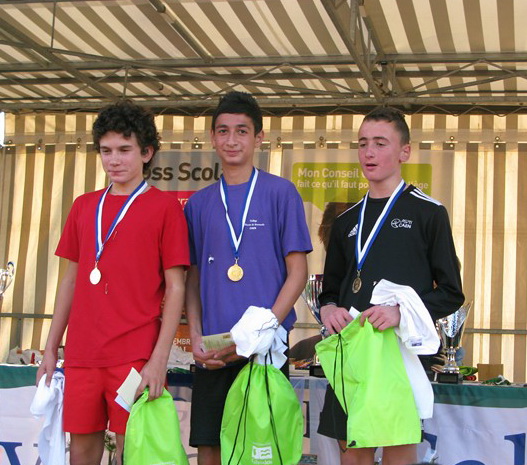 